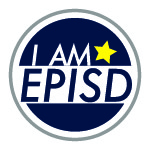 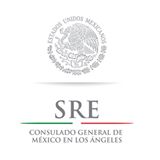 EPISD Fine Arts Invites you to participate in the 2017 No Bullying Poster ContestOpen invitation to all students enrolled in grades K-12th from El Paso Independent School District to submit artwork for our No Bullying EPISD District Poster.The No Bullying poster will be categorized by Elementary, Middle and High School levels. Adjudicators will select one winner for the Elementary category, one winner for the Middle School category and one winner for the High School category. There will be one $300 art supply incentive to the first-place winner of each level, this incentive will go to the school/art program of the winning student.GuidelinesSize: All entries should not exceed 8.5”x11” in any media. Submissions: All artwork needs to be turned in to Fine Arts as is WITH NO MATS attached by  Wednesday October 4th  2017.  You may send your artwork through campus mail if you are unable to drop it of at the Fine Arts Office.EntriesThere is no limit to the number of entries submitted by EPISD art teacher. Artwork will need to be produced by student with teacher’s approval. Entries must be original and of high quality. Drawing, Painting, Mixed Media, Prints, Photography and manipulated digital artwork are acceptable categories. Please label all artwork with name and school on the back of the artwork. Do not add any district logo to the artwork, this will be generated by once the winner has been selected.Parent permission formOnce we receive the first place winners by category, I will notify you and ask for parent permission form in order to reproduce image/poster and distribution of poster.EPISD Board recognition of winnersFine Arts in conjunction with Pupil Services Department will invite our students to be recognized by our EPISD Board and the winning No Bullying Posters.